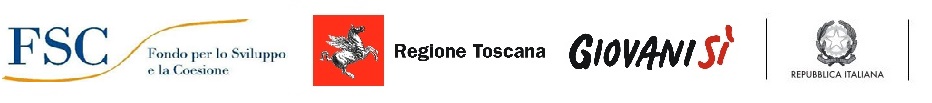 Allegato B)B1. FORMULARIO - SEZIONE PROGETTOA1. UFFICIO REFERENTEStruttura amministrativa di riferimento per la gestione del progetto (NB. Deve essere individuata un ‘unica struttura-interfaccia amministrativa quale referente per la Regione)______________________________________________________________________Nominativo responsabile referente  ____________________________________________Tel. ______________                                        mail____________________________Altri referenti_____________________________  tel._______________________ mail__________________________SEZIONE I – COERENZA E QUALITA’ PROGETTUALE A2. FINALIZZAZIONE - Mettere in evidenza gli aspetti del progetto che lo rendono coerente con le finalità  dell’avviso regionale (fare riferimento alle attività che compongono il progetto)A3  CONTESTO A3.1 Analisi del contesto e dei fabbisogni in cui si colloca il progetto (fare riferimento alle attività che compongono il progettoA3.2 Indicare le modalità di informazione e selezione dei destinatari, nonché i requisiti e le condizioni oggettive di questi ultimi (fare riferimento alle attività che compongono il progetto)A4.  COERENZA INTERNA DEL PROGETTOA4.1 Descrivere in sintesi l’architettura e la logica complessiva del progetto ed evidenziarne la coerenza interna nell’articolazione in interventi/attività, con le caratteristiche dei destinatari previsti, con le risorse mobilitate, con le modalità/metodologie  (fare riferimento alle attività che compongono il progetto)A4.2 Riepilogo di tutte le attività previste nel progettoFare riferimento al numero con cui sono elencate le tipologie di intervento  nell’articolo 4 dell’avviso ed  anteporre il numero dell’articolo stesso, ovvero 4.1, 4.2, 4.3, 4.4, 4.5.A.4.3. Collaborazioni retribuite studentiSpecificare su quali attività del progetto daranno il loro apporto le collaborazioni con studentiPer specifiche sulla tipologia di attività 4.2 si veda quanto riportato nell’avviso art. 4.A4.4. Cronoprogramma previstoIndicare i tempi previsti di svolgimento del progetto con riferimento alle attività che lo compongonoCompilare lo schema cronoprogramma per ciascuna annualità di svolgimento del progetto prevista (replicando lo schema annuale sotto riportato se necessario)ANNO ______________NoteA.5 SUSSIDIARIETA’ E INTEGRAZIONE CON INIZIATIVE ADOTTATE IN AUTONOMIA DAL SOGGETTO ATTUATTORE (tenere a riferimento le attività che compongono il progetto)SEZIONE II – INNOVAZIONE/RISULTATI ATTESIA.6 . INNOVATIVITA’DEL PROGETTOIN ORDINE AL CONTESTO, AI CONTENUTI, AI SOGGETTI, ALLE MODALITA’/METODI ECC. (tenere a riferimento le attività che compongono il progetto)A.7 RISULTATI ATTESIA 7.1. Efficacia del progetto: descrivere in quale modo il progetto può conseguire le finalità prefissate (tenere a riferimento le attività che compongono il progetto)A 7. 2  Sostenibilità del progetto in termini di diffusione, trasferibilità e durata (tenere a riferimento le attività che compongono il progetto)SEZIONE III – PRIORITA’Pari opportunità e non discriminazione da assicurare a tutti gli studenti nella partecipazione al percorso universitario, con particolare attenzione anche ai livelli reddituali ed alla connettività di cui dispongono gli studentiA.8  Descrivere in quale modo il progetto risponde alla priorità indicata(tenere a riferimento le attività che compongono il progetto)B2. FORMULARIO - SEZIONE ATTIVITA’Deve essere compilata una scheda per ciascuna attività prevista nel progetto. Di seguito sono presenti 5 diverse schede corrispondenti alle 5 tipologie di intervento di cui all’art. 4 dell’avviso. Occorre pertanto compilare ciascuna attività utilizzando la scheda della tipologia di intervento cui appartiene. Se vi sono più attività appartenenti alla medesima tipologia di intervento replicare la scheda corrispondente.SCHEDA N. 1Tipologia intervento n. 4.1: art. 4 punto 1 dell’avvisoAttività finalizzate a supportare gli studenti nella fruizione della didattica universitaria a distanza (DAD), anche in alternanza con la didattica in presenza, nel reperimento dei materiali di studio, nel rapporto con i docenti, per la fruizione degli spazi comuni in sicurezza ecc.B. 10 - Dettaglio dei costi diretti per Risorse professionali (escluse le collaborazioni retribuite studenti Dlgs 68/2012)- DGR 951/2020B. 11Dettaglio costi diretti per collaborazioni studenti  (Specificare i costi relativi alle collaborazioni retribuite riferibili a questa attività)B.12 Affidamento a terzi  – DGR 951/2020 sezione A – capitolo A1 - punti b, b1, b2, c.Specificare eventuali  servizi che si intende acquisire e  quanto richiesto in questo caso ai sensi della DGR 951/2020. Si precisa che il Tutoraggio non è delegabile.____________________________________________________________________________________________________________________________________________________________________________________________________________________________________________________________________________________________________SCHEDA N. 2Tipologia intervento n.4. 2  -  art. 4 punto 2 avvisoAttivazione  di contratti di collaborazione a tempo parziale retribuiti (ex articolo 11 del D.lgs 68/2012) con gli studenti, anche con finalità di supporto economico, per lo svolgimento di attività del progetto, quali ad esempio il tutoraggio fra pari e l’assistenza ai docenti impegnati nella DAD o attività finalizzate a gestire prenotazioni, informare al rispetto delle regole di sicurezza legate alla emergenza covid per la frequenza dei corsi in presenza e per l’utilizzo degli spazi comuni (biblioteche, aule studio, laboratori ecc.)(Considerare tutte le collaborazioni che si intendono attivare, a prescindere dalle attività del progetto per le quali verranno utilizzate. La scheda contiene il riepilogo di tutte le collaborazioni)B. 9 Tabella riepilogativa dei costi diretti delle collaborazioni con indicazione  delle attività di progetto per le quali  saranno utilizzate (Riportare i costi diretti per collaborazioni con studenti in modo coerente con i dati  riportati anche  nelle schede di attività 1,3,4,5.  Il totale deve corrispondere alla somma dei valori di tutte le collaborazioni con studenti indicate nelle attività di progetto).SCHEDA N. 3Tipologia intervento n. 4.3:  art. 4 punto 3Attività di formazione/informazione per docenti, ricercatori e studenti per la qualificazione della DAD, ovvero su metodologie di docenza a distanza e tecniche  per la realizzazione di materiali didattici,  da fruire in modalità sincrona e asincronaB. 12 Elenco dei docenti impegnati nel corso B. 13 Dettaglio dei costi diretti per le risorse professionali per la realizzazione del corso  comprensivo di tutte le eventuali edizioni ( escluse collaborazioni retribuite studenti Dlgs 68/2012) DGR 951/2020B. 14Dettaglio costi diretti per collaborazioni studenti  (specificare i costi relativi alle collaborazioni retribuite riferibili a questa attività)B.12 Affidamento a terzi  – DGR 951/2020 sezione A – capitolo A1 - punti b, b1, b2, c.Specificare se si intende avvalersi di delega/acquisizione di servizi e specificare tutto quanto richiesto ai sensi della DGR 951/2020 sopra citata____________________________________________________________________________________________________________________________________________________________________________________________________________________________________________________________________________________________________SCHEDA N. 4Tipologia intervento 4.4: art. 4 punto 4 dell’avvisoRealizzazione di materiali didattici multimediali fruibili in modalità sincrona e asincrona e di sistemi di archiviazione, ricerca e consultazione dei summenzionati materiali didattici.B. 11 Dettaglio dei costi diretti risorse professionali impiegate per l’elaborazione dei materiali DAD e sistemi connessi (escluse collaborazioni retribuite studenti)B. 12Dettaglio costi diretti per collaborazioni studenti  (specificare i costi relativi alle collaborazioni retribuite riferibili a questa attività)B.12 Affidamento a terzi  – DGR 951/2020 sezione A – capitolo A1 - punti b, b1, b2, c.Specificare se si intende avvalersi di delega/acquisizione di servizi e specificare tutto quanto richiesto ai sensi della DGR 951/2020 sopra citata__________________________________________________________________________________________________________________________________________________SCHEDA N. 5Tipologia intervento 4.5: art. 4 punto 5 dell’avvisoAltre attività a sostegno degli studenti (tutoraggio fra pari; orientamento in itinere; counselling) per far fronte ad  elementi di disagio o altre esigenze possano essere individuate dal soggetto attuatore a favore della partecipazione degli studenti.B. 11 Dettaglio dei costi diretti per risorse professionali ( escluse le collaborazioni retribuite studenti D.lgs 68/2012) DGR 951/2020B. 12Dettaglio dei costi diretti per collaborazioni studenti  (specificare i costi relativi alle collaborazioni retribuite riferibili a questa attività)B.13 Affidamento a terzi  – DGR 951/2020 sezione A – capitolo A1 - punti b, b1, b2, c.Specificare se si intende avvalersi di delega o acquisizione di servizi e specificare tutto quanto richiesto ai sensi della DGR 951/2020 sopra citata____________________________________________________________________________________________________________________________________________________________________________________________________________________________________________________________________________________________________N. identificativo attivitàTipologia intervento di riferimento*(art. 4 avviso)Acronimo attivitàN. destinatari  n. edizionipreventivo costi diretti123456….n. identificativo attività del progettoN.collaborazioni retribuite studenti (4.2)costi diretti delle collaborazioni con riferimento alle attività alla cui realizzazione contribuisconoAttività 1Attività 2Attività 3Attività …..TotaliN° AttivitàTitoloGennaioFebbraioMarzoAprileMaggioGiugnoLuglioAgostoSettembreOttobreNovembreDicembreDicembre123456….SCHEDA DI  DETTAGLIO ATTIVITA’ N. __B.1Titolo attività per esteso:Acronimo:SCHEDA DI  DETTAGLIO ATTIVITA’ N. __B.1Titolo attività per esteso:Acronimo:SCHEDA DI  DETTAGLIO ATTIVITA’ N. __B.1Titolo attività per esteso:Acronimo:SCHEDA DI  DETTAGLIO ATTIVITA’ N. __B.1Titolo attività per esteso:Acronimo:SCHEDA DI  DETTAGLIO ATTIVITA’ N. __B.1Titolo attività per esteso:Acronimo:B.1.  Contesto e motivazione B.2 Obiettivi B.3 Descrizione dell’attività proposta e modalità di svolgimento/realizzazioneB. 4 Corsi universitari/insegnamenti interessati dall’intervento di supportoB.5 numero  di studenti che potranno fruire dell’intervento di supportoB.6 Tempi di svolgimento dell’intervento B.7 Attività chesiintendonoavviareper informare gli studenti e pubblicizzarel’interventoB.8 Risultati attesiB. 9 Tempi di svolgimento (avvio/conclusione)Voce  di spesa(DGR 951/2020)Num tot.. risorse prof.liNum. tot. ore previsteImporto medio  orarioImporto totale B.2.2.1 tutor interniB.2.2.2 tutor esterniB.2.2.3 Tutor Fad internoB.2.2.4 Tutor FAD esternoB.2.3.2 Personale tecnico professionale esternoTotale Num. studentiNum. Ore previsteImporto  medio orarioImporto totaleB.2.2.2 tutor esterniB.2.2.4 Tutor fad esternoB.2.3.2 Personale tecnico professionale esternoTotaleSCHEDA DI  DETTAGLIO ATTIVITA’ N. __B.1 Acronimo:Titolo attività per esteso:SCHEDA DI  DETTAGLIO ATTIVITA’ N. __B.1 Acronimo:Titolo attività per esteso:SCHEDA DI  DETTAGLIO ATTIVITA’ N. __B.1 Acronimo:Titolo attività per esteso:SCHEDA DI  DETTAGLIO ATTIVITA’ N. __B.1 Acronimo:Titolo attività per esteso:SCHEDA DI  DETTAGLIO ATTIVITA’ N. __B.1 Acronimo:Titolo attività per esteso:B.2. Obiettivi B.3 Risultati attesiB.4 Descrizione modalità di informazione e pubblicizzazione finalizzate al raggiungimento dei potenziali destinatari delle collaborazioniB.5 caratteristiche principali dei destinatari cui sarà rivolto il bandoB.6  numero previsto di studenti con i quali saranno sottoscritte le collaborazioniB.7  Modalità di  selezione dei partecipantiB. B. 8 Tempi di realizzazione e duratadata prevista adozione bando/idata/e prevista/e di avvio delle collaborazionidata/e prevista/e di termine delle collaborazioniVoce di spesa (PED)Num. studentiNum. Ore previsteImportoAttività del progetto cui le collaborazioni sono destinate (indicare n. identificativo dell’attività)B.2.2.2 Tutor esterniDGR DB.2.2.4 Tutor fad esternoB.2.3.2 Personale tecnico professionale esternoTotaleSCHEDA DI  DETTAGLIO ATTIVITA’ N. __B.1 Acronimo corso formativo/informativo:Titolo corso formativo/informativo per esteso:numero edizioni previste:SCHEDA DI  DETTAGLIO ATTIVITA’ N. __B.1 Acronimo corso formativo/informativo:Titolo corso formativo/informativo per esteso:numero edizioni previste:SCHEDA DI  DETTAGLIO ATTIVITA’ N. __B.1 Acronimo corso formativo/informativo:Titolo corso formativo/informativo per esteso:numero edizioni previste:SCHEDA DI  DETTAGLIO ATTIVITA’ N. __B.1 Acronimo corso formativo/informativo:Titolo corso formativo/informativo per esteso:numero edizioni previste:SCHEDA DI  DETTAGLIO ATTIVITA’ N. __B.1 Acronimo corso formativo/informativo:Titolo corso formativo/informativo per esteso:numero edizioni previste:B.2. Contesto e motivazioni per l’attivazione del corsoB.3 ObiettiviB.4 Programma del corso (indicare l’articolazione del corso,  il numero di ore per ogni modulo, la tematica oggetto del modulo, la metodologia didattica da utilizzare)B5. Durata complessiva in ore (se previste più edizioni considerare la singola edizione)B.6 Numero e tipologia destinatari previsti (se previste più edizioni dello stesso corso specificare per ogni edizione)B. 7 Modalità di svolgimento (indicare anche sede/piattaforma)B. 8 Tempi di svolgimento (avvio/conclusione)B.9 Modalità di informazione e pubblicizzazione del corsoB.10 Modalità di reperimento e selezione dei partecipantiB.11 Risultato attesoNome del docenteargomentoNumero oresenior/juniorInterno/esternoVoce  di spesa(come da DGR n 951/2020)Numero oreImporto medio orarioImporto totaleB.2.1.1 docenti junior interniB.2.1.2 docenti senior interniB.2.1.4 docenti junior esterni(fascia B)B.2.1.5 docenti senior esterni(fascia A)B.2.1.6 docenti esterni (fascia C)B.2.2.2 tutor esterniB.2.2.4 tutor FAD esternoTOTALENum. studentiNum. Ore previsteImporto  medio orarioImport o totaleB.2.2.2 tutor esterniB.2.2.4 Tutor fad esternoB.2.3.2 Personale tecnico prof.le esternoTotaleSCHEDA DI  DETTAGLIO ATTIVITA’ N. __B.1 Acronimo:Titolo attività per esteso:SCHEDA DI  DETTAGLIO ATTIVITA’ N. __B.1 Acronimo:Titolo attività per esteso:SCHEDA DI  DETTAGLIO ATTIVITA’ N. __B.1 Acronimo:Titolo attività per esteso:SCHEDA DI  DETTAGLIO ATTIVITA’ N. __B.1 Acronimo:Titolo attività per esteso:SCHEDA DI  DETTAGLIO ATTIVITA’ N. __B.1 Acronimo:Titolo attività per esteso:B.2.  Contesto e motivazione B.3 Obiettivi dell’attivitàB.4.  Descrizione sintetica dell’attivitàB.5  Descrizione dei materiali didattici multimediali che si vogliono realizzare (specificare titolo, materie trattate, durata in ore, fruizione sincrona e/o asincrona, ecc.B.6. Descrizione sistemi di archiviazione, ricerca e consultazione dei materiali didatticiB.7.  Numero e caratteristiche dei previsti  fruitori dei materiali didattici e dei sistemi di ricerca e consultazioneB.8  Insegnamenti coinvolti/interessati alla fruizione B. 9 Tempi svolgimento (avvio/conclusione)B.10 Modalità e fasi previste per la realizzazioneVoce  di spesa(come da DGR n 951/2020)Numero oreImporto medio orarioImporto totaleB.1.6  Altro Personale (per Elaborazione di materiale didattico)B.2.3.2 Personale tecnico-prof.le esternoB.2.3.7 Personale tecnico-prof.le internoTOTALENum. studentiNum. Ore previsteImporto  medio orarioImport o totaleB.2.3.2 Personale tecnico prof.le esternoSCHEDA DI  DETTAGLIO ATTIVITA’ N. __B.1 Acronimo:Titolo attività per esteso:numero edizioni previste:SCHEDA DI  DETTAGLIO ATTIVITA’ N. __B.1 Acronimo:Titolo attività per esteso:numero edizioni previste:SCHEDA DI  DETTAGLIO ATTIVITA’ N. __B.1 Acronimo:Titolo attività per esteso:numero edizioni previste:SCHEDA DI  DETTAGLIO ATTIVITA’ N. __B.1 Acronimo:Titolo attività per esteso:numero edizioni previste:SCHEDA DI  DETTAGLIO ATTIVITA’ N. __B.1 Acronimo:Titolo attività per esteso:numero edizioni previste:B.2. Contesto B.3 ObiettiviB.4 Risultati attesiB.5 Descrizione dell’attività in termini di contenuti, metodologie, strumenti e modalità organizzative.B.6 numero previsto e caratteristiche dei destinatari cui è rivolta l’attivitàB.7 Descrivere le modalità di pubblicizzazione dell’attività e di informazione  finalizzate a raggiungere i destinatariB. 8 Descrivere le modalità di selezione dei partecipanti B. 9 Modalità e sede e/o piattaforma di svolgimentoB. 10 Tempi di svolgimento (avvio/conclusione)Voce  di spesa(come da DGR n 951/2020)Numero oreImporto medio orarioImporto totaleB.2.1.1 docenti junior interniB.2.1.2 docenti senior interniB.2.1.4 docenti junior esterni(fascia B)B.2.1.5 docenti senior esterni(fascia A)B.2.1.6 docenti esterni (fascia C)B 2.1.10 Orientatori/counselling interniB 2.1.11 Orientatori/counselling esterniB.2.2.2 tutor esterniB.2.2.4 tutor FAD esterniTotale Num. studentiNum. Ore previsteImporto  medio orarioImport o totaleB.2.2.2 tutor esterniB.2.2.4 Tutor fad esternoB.2.3.2 Personale tecnico prof.le esternoTotali